OFISI YA RAIS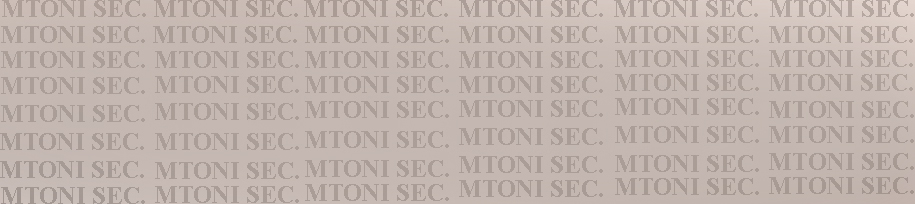 TAWALA ZA MIKOA NA SERIKALI ZA MITAAHALMASHAURI YA JIJI LA MWANZA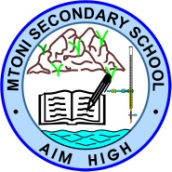 SHULE YA SEKONDARI MTONIS . L. P. 10140MWANZA                                               12 /12/2019Kumb. Na. MTSS/SEL/F1/2021/………………...Mwanafunzi………………………………………………………..………………………………………………………………………..YAH:  MAAGIZO YA KUJIUNGA NA MASOMO YA SEKONDARIKIDATO CHA KWANZA (1)  MWAKA 2021 KATIKASHULE YA SEKONDARI YA KUTWA MTONI.UTANGULIZI:Ninafurahi kukuarifu kuwa umechaguliwa kujiunga na masomo ya sekondari kidato cha (1) mwaka wa masomo 2021 katika Shule ya Sekondari Mtoni. Shule ya sekondari Mtoni  ni ya kutwa (Day School) na ipo mtaa wa Majengo Mapya, Kata ya Mabatini, wilaya ya Nyamagana mkoani Mwanza. Ipo umbali wa km 2 kutoka barabara kuu iendayo Musoma.Hongera sana. Wewe ni miongoni mwa wanafunzi wachache waliopata bahati ya kuchaguliwa kuendelea na masomo ya sekondari, hivyo wazazi na walezi wanatazamia utatumia vyema fursa hii uliyoipata.Masomo yatakayofundishwa ni pamoja na Civics, History, Geography, Literature in English, Kiswahili, English language, Biology, Physics, Chemistry na Basic mathematics.Lugha ya kufundishia kwa masomo ni Kiingereza isipokuwa katika somo la Kiswahili.Shule inaheshimu Dini ya kila mwanafunzi na kutakuwa na vipindi viwili kwa ajili ya mafundisho ya Dini yako kila wiki. Shule haitaruhusu mwanafunzi kubadili Dini bila idhini ya maandishi kutoka kwa wazazi.Muhula wa masomo utaanza rasmi tarehe 11/01/2021, unatakiwa kuripoti shuleni kuanzia  tarehe 11/01/2021 saa moja kamili asubuhi.Tafadhali ripoti bila kukosa. Iwapo utakuwa haujaripoti hadi kufikia tarehe 25/01/2021 utakuwa umepoteza nafasi yako.MAMBO MUHIMU YA KUZINGATIASARE ZA SHULESARE YA SHULE NI KAMA IFUATAVYOShati nyeupe mikono mifupi, pana (isiyobana) na ndefu (2). Soksi nyeupe ndefu kwa wasichana zifike magotini.Viatu vya ngozi vyeusi vya kamba na vyenye visigino vifupi.Sketi ndefu mbili ivuke magoti (inch 6 kutoka kwenye goti kwa wasichana) na wavulana suruali 2 ndefu (isiyobana mwili) rangi ya damu ya  mzee (upana wa miguu usipungue inch 19)Sweta ya rangi ya damu ya mzee.Sketi iwe na ufito mweupe kwa chini (Ribbon) iliyokaa kwa mlalo.Sare za michezo: Track suit, Fulana(T-shert), Bukta ( Rangi za Bluu na Njano), soksi ndefu nyeusi na Raba za michezo.Vifaa vya usafi wa eneo.Wasichana; Fagio na ndoo, Wavulana: Jembe         VIFAA VYA KUJIFUNZIAMwanafunzi anapaswa kuja na vifaa vifuatavyo kwa ajili ya kujifunzia;Daftari kubwa (Counter Books Q3) tisa (09) kwa ajili ya masomoDaftari ndogo kwa ajili ya kozi ya kiingereza  (orientation course) nne (4)Kalamu za kuandikia na Penseli kwa ajili ya michoro.Mkebe wa kalamu (Compass) na rula kubwa.Mfuko wa kubebea daftatri (School Bag)
SIKU YA KURIPOTI SHULENI.Mwanafunzi anatakiwa kuwasilisha nyaraka zifuatazo wakati wa kuripoti.Hati ya kukubali kujiunga na shule (imeambatanishwa kama nyongeza A)Fomu ya historia ya mwanafunzi (imeambatanishwa kama nyongeza B) Fomu ya mzazi /mlezi kukiri kukubaliana na kanuni na maelekezo muhimu ya shule (imeambatanishwa kama nyongeza C )Fomu ya mkataba wa kutoshiriki migomo, fujo na makosa ya jinai (imeambatanishwa kama nyongeza D )Fomu ya kupimwa hospitali (imeambatanishwa kama Appendix E )Nakala ya cheti cha kuzaliwa.UPOKEAJI WA WAGENI SHULENIWageni wote wa wanafunzi wafikapo shuleni saa za masomo kwa dharura wamwone mwalimu wa zamu ili utaratibu ufanyike kusaidiwa. “ZINGATIA MAELEKEZO HAYO NA KUYATEKELEZA KIKAMILIFU”KARIBU SANA KATIKA SHULE HII YA SEKONDARI MTONI……………………………………………………………….MKUU WA SHULENyongeza  A.OFISI YA RAISTAWALA ZA MIKOA NA SERIKALI ZA MITAAHALMASHAURI YA JIJI LA MWANZASHULE YA SEKONDARI MTONI	HATI YA KUKUBALI KUINGIA KIDATO CHA KWANZA-2021Mimi………………………………………………………………………………………….[Jina kamili] nimepokea barua yako ya Masharti ya kujiunga na masomo ya kidato cha kwanza katika Shule ya Sekondari Mtoni kwa mwaka 2021.Naahidi kutii amri zote halali zitakazotolewa na walimu na walezi wangu wengine shuleni pamoja na sheria na kanuni za shule. Nitafanya kazi zozote zile zitakazoiletea shule yangu na Taifa sifa nzuri,maendeleo na heshima.Nitafanya jitihada katika masomo yangu na kutoa mrejesho kwa mzazi/mlezi kwa kile nilichojifunza pamoja na kuwa mwenye maadili mema wakati wote.Naelewa kwamba wakati wote nitakapokuwa mwanafunzi sitaruhusiwa kufanya yafuatayo;1.Kuiba2.Uasherati,Ubakaji na Ushoga.3.Ulevi.4.Kuvuta bangi au kutumia dawa za kulevya.5.Kufanya makosa ya jinai.6.Kupigana au kupiga.7.Kuharibu kwa makusudi mali ya umma.8.Kudharau bendera ya Taifa.9.Kuoa au kuolewa.10.Kupata ujauzito au kusababisha ujauzito ndani na nje ya shule.11.Kutoa ujauzito.12.Kugoma, kuchochea na kuongoza au kuvuruga amani na usalama wa watu.13.Kukataa adhabu kwa makusudi.14.Kujiunga na makundi ya wahuni.15.Kuwanyanyasa wanafunzi wengine.16.Kuwa na simu ya mkononi.17.Kutukana ama kutoa maneno ya kejeri,dharau dhidi ya walimu,wanafunzi ama       wazaziSahihi ya mwanafunzi……………………………………………Tarehe………………………………Mtaa…………………………………………………Kata…………………………………………….UTHIBITISHO WA MZAZI/MLEZI.Jina kamili…………………………………………………………….…………………………………Mtaa ninaoishi…………………………………………………………………………………………Simu ya mzazi/mlezi……………………………………………………..…………………………….Sahihi ya mzazi/mlezi…………………………………….………Tarehe……………………….Nyongeza  B.OFISI YA RAISTAWALA ZA MIKOA NA SERIKALI ZA MITAAHALMASHAURI YA JIJI LA MWANZASHULE YA SEKONDARI MTONIHISTORIA YA MWANAFUNZI.1.Jina la Mwanafunzi……………………………………………………………………………………..2.Shule ya Msingi aliyosoma…………………………………...Wilaya………………………………3.Tarehe ya kuzaliwa……………………………………………………….……..4.Dini………………………………………………….Dhehebu…………….……………………….….5 Jina la baba…………………………………………………………………..…………………………6.Jina la mama…………………………………………………………………………………………….7. Jina la Mlezi(Ikiwa huna wazazi)………………………………………………………………….8.Anuani ya mzazi/mlezi………………………………………………………………………….…….9.Jina la mtaa/kijiji………………………………………………………………………………………10.Namba ya nyumba………………………………………………………………………………….…11.Kazi aifanyayo baba……………………………………………………………………………..….12.Kazi aifanyayo mama……………………………………………………………………………..…13. Kazi aifanyayo mlezi……………………………………………………………………………….	          Saini yako…………………………………………………………………………………………Tarehe………………………………………………Nyongeza  C.OFISI YA RAISTAWALA ZA  MIKOA NA SERIKALI ZA MITAAHALMASHAURI YA JIJI LA MWANZASHULE YA SEKONDARI MTONIFOMU YA MZAZI /MLEZI KUKIRI KUKUBALIANA NA KANUNI NA MAELEKEZO MUHIMU YA SHULEMimi ……………………………………………………………………ambaye ni Mzazi /Mlezi wa  Mwanafunzi ……………………………………………………………….kidato cha 1 Mwaka 2021.Ninakiri kupokea , kuzisoma na kukubaliana na sheria , Kanuni na maelekezo muhimu ya Shule.Nitatekeleza kama ifuatavyo:-Kuitikia wito wowote pindi ninapohitajika shuleni.Kuwajibika mara moja pindi kijana wangu akipatikana na kosa lolote linapotokea/makosa yoyote yanayopelekea kusimamishwa masomo/Kufukuzwa Shule.Kufuatilia kwa ukaribu mahudhurio ya kijana wangu  ShuleniKufuatilia kwa ukaribu maendeleo ya kitaaluma ya kijana wangu mara kwa mara.Kununua sare za Shule na michezo, Vifaa vya kujifunzia na chakula kwa kuzingatia maelekezo yalioainishwa.Kulipa nauli ya kuja Shuleni na kurudi nyumbani kwa kijana wangu.Kugharamia matibabu ya kijana wangu pindi anapougua.JIna la Mzazi/Mlezi……………………………………………………………………….……………Saini ya Mzazi/Mlezi……………………………………………………………………………Tarehe………………………………………………………………Jina la mkuu wa Shule………………………………………………………………………Saini ya Mkuu wa shule…………………………………………………………………………..Muhuri wa Ofisi:Tarehe…………………………Nyongeza  D.OFISI YA RAISTAWALA ZA MIKOA NA SERIKALI ZA MITAASHULE YA SEKONDARI MTONIFOMU YA MKATABA WA KUTOSHIRIKI KATIKA MGOMO,  FUJO/VURUGU NA MAKOSA YA JINAI.Mimi ……………………………………………………………….Kidato cha 1 Mwaka 2021Ninaahidi kwamba kwa muda wote nitakaokuwa Shuleni nitazingatia sheria, kanuni, Taratibu na miongozo muhimu ya Shule  kama ifuatavyo;-Nitaonesha heshima kwa Viongozi, Wazazi, Wafanyakazi,Wanafunzi na jamii kwa ujumla.Nitahudhuria katika shughuli zote za ndani na nje ya shule kama zilivyoainishwa Nitawahi shule na kushiriki katika shughuli za shule nitakazopewa.Nitaifahamu mipaka ya shule na kuzingatia kikamilifu maelekezo juu ya kuwepo ndani ya mipaka hiyo ninapokuwa shuleni.Nitatunza usafi na mazingira ya ShuleNitazingatia ratiba ya Shule wakati woteNitavaa sare ya Shule kama ilivyoelekezwa wakati wote ninapokuwa shuleni kadiri ilivyo katika utaratibu.Sitajihusisha na wiziSitajihusisha na uasherati na Ushoga.Sitajihusisha na ubakajiSitajihusisha na ulevi na madawa ya kulevya kama uvutaji bangi, Cocaine, Mirungi, Ugoro na kuberi.Sitapigana au kupiga.Sitaharibu kwa makusudi mali ya ummaSitadharau Bendera ya TaifaSitaoa ama kuolewaSitashiriki katika kusababisha ujauzito,au kupatiwa ujauzito ama kutoa ujauzito ndani na nje ya Shule, ikibainika nimehusika kwa namna yoyote ile nifukuzwe Shule.Sitajihusisha na kuchochea  ama kuongoza migomo au vurugu  za aina yoyote, Nikibainika nifukuzwe Shule.Sitagomea adhabu kwa namna yoyote ile, ikibainika nimegomea adhabu nifukuzwe Shule.Sitamiliki simu ya Mkononi wakati wowote nitakapokuwa Shuleni ama Nyumbani ikibainika nimemiliki simu Nifukuzwe Shule.Jina la Mwanafunzi……………………………………………………………Kidato………….………Saini ya Mwanafunzi…………………………………………Tarehe………………………………….…Mtaa ………………………………...….Kata…………………………………………………………..Saini ya Mkuu wa Shule………………………………………………..…………………Mhuri wa OfisiTarehe………………………………Appendix  ETHE PRESIDENT’S OFFICEREGIONAL ADMINISTRATION AND LOCAL GOVERNMENT, MTONI SECONDARY SCHOOLMEDICAL EXAMINATION FORM(To be completed by A Medical Officer)Student full name…………………………………………………………………………………Class………………………..  Age…………………………….  Sex…………….……………...TO MEDICAL OFFICER:…………………………………………………… District/Regional/Designated HospitalPlease Examine the above Student in full as to his /her physical and mental fitness for being able to pursue Secondary School Education for four years.BLOOD COUNT (RED AND WHITE)……………………………………………….……URINALYSIS………………………………………………………………………………..SYPHILIS TEST……………………………..………………………………………………EYE TEST……………………………………………………………………………………CHEST…………………………………………………………………………………….…SPLEEN……………………………………………………………………………………HEARING…………………………………….…………………………………….............HEART EXAMINATION……………………………………………………………………EPILEPSY…………………………………………………………………………………...SICKLE CELL……………………………………………………………………………NEUROSIS……………………………………………………………………………………ADDITIONAL INFORMATION  (Eg. Physical Defect/Impairment or Chronic Disease requiring special Treatment/Attention).…………………………………………………………………………………………..................................................................................................................................................I certify that I have examined the above named student and Recommend that She/he is Physically and Mentally Fit/Unfit to pursue Secondary Education. Name of Officer……………………………………………… Designation …………………..Sign……………………………………….……. Date …………………….………………. Official Stamp:Jina la mzazi/mlezisimuKazi aifanyayoMahali anapofanyia kazi